ПРОЕКТ	Срок антикоррупционной экспертизы 3 дняИВАНОВСКАЯ ОБЛАСТЬАДМИНИСТРАЦИЯ  ЮЖСКОГО  МУНИЦИПАЛЬНОГО  РАЙОНА ПОСТАНОВЛЕНИЕот ________________________   № _________г.ЮжаО внесении изменений в муниципальную программу «Поддержка граждан (семей) в приобретении жилья в Южском городском поселении», утвержденную постановлением Администрации Южского муниципального района от 24.11.2016 г. № 785-п	В соответствии со статьей 179 Бюджетного кодекса Российской Федерации, решением Совета Южского городского поселения от 19.06.2020 г. № 46 «О внесении изменений и дополнений в решение Совета Южского городского поселения от 18.12.2019 № 69 «О бюджете Южского городского поселения на 2020 год и на плановый период 2021 и 2022 годов», постановлением Администрации Южского муниципального района от 19.10.2016 г. № 680-п «Об утверждении Порядка разработки, реализации и оценки эффективности муниципальных программ Южского муниципального района и Южского городского поселения и отмене постановлений Администрации Южского муниципального района от 02.09.2013 № 719-п и Администрации Южского городского поселения от 06.09.2013 № 490»,   Администрация Южского муниципального района п о с т а н о в л я е т:	     1. Внести в муниципальную программу «Поддержка граждан (семей) в приобретении жилья в Южском городском поселении», утвержденную постановлением Администрации Южского муниципального района от 24.11.2016 г. № 785-п (далее Программа) следующие изменения:       1.1. Строки девятую и десятую таблицы раздела 1 «Паспорт муниципальной программы «Поддержка граждан (семей) в приобретении жилья в Южском городском поселении» Программы изложить в следующей редакции:1.2. Раздел 4 «Сведения о целевых индикаторах (показателях) муниципальной программы» Программы изложить в следующей редакции:«4. Сведения о целевых индикаторах (показателях) муниципальной программыВ результате реализации программы за период с 2017 года по 2022 год 15 молодых семей Южского городского поселения улучшат свои жилищные условия с учетом  возможного софинансирования за счет средств федерального и областного бюджетов и 8 семей улучшат жилищные условия с помощью мер государственной поддержки в сфере ипотечного жилищного кредитования.	Муниципальная программа реализуется посредством 2-х подпрограмм:1. «Обеспечение жильем молодых семей в Южском городском поселении»;2. «Поддержка граждан в сфере ипотечного жилищного кредитования в Южском городском поселении».».1.3. В подпрограмме «Обеспечение жильем молодых семей в Южском городском поселении» (далее Подпрограмма), являющейся приложением 1 к Программе:    1.3.1. Строку седьмую таблицы раздела 1 «Паспорт подпрограммы «Обеспечение жильем молодых семей в Южском городском поселении» Подпрограммы изложить в следующей редакции:     1.3.2. Раздел 3 «Целевые индикаторы (показатели) подпрограммы» Подпрограммы изложить в следующей редакции:«3. Целевые индикаторы (показатели) подпрограммыПояснения к таблице:	отчетные значения целевого индикатора (показателя) 1 определяются по данным  учета, осуществляемого Администрацией Южского муниципального района.              оценка плановых значений целевого индикатора (показателя) 1 дана с учетом возможного софинансирования за счет средств федерального и областного бюджетов.».           1.3.3. Раздел 4 «Ресурсное обеспечение реализации мероприятий подпрограммы (руб.)» Подпрограммы изложить в следующей редакции:«4. Ресурсное обеспечение реализации мероприятий подпрограммы (руб.)*  Примечание: дополнительные социальные выплаты предоставляются по мере поступления заявлений от молодых семей — участников Подпрограммы.** Примечание: объем бюджетных ассигнований за счет средств федерального, областного бюджетов, будет уточняться после подведения результатов ежегодного проводимого конкурсного отбора муниципальных образований Ивановской области.»1.4. В подпрограмме «Поддержка граждан в сфере ипотечного жилищного кредитования в Южском городском поселении» (далее Подпрограмма), являющейся приложением 2 к Программе:         1.4.1. Раздел 3 «Целевые индикаторы (показатели) подпрограммы» Подпрограммы изложить в следующей редакции:«3. Целевые индикаторы (показатели) подпрограммыПояснения к таблице:  отчетные значения целевого индикатора (показателя) 1 определяются по данным учета, осуществляемого Уполномоченным органом.      Оценка плановых значений целевого индикатора (показателя) 1 дана с учетом возможного софинансирования за счет средств областного бюджета.».2. Опубликовать настоящее постановление в официальном издании «Вестник Южского городского поселения» и разместить на официальном сайте Южского муниципального района в информационно-телекоммуникационной сети Интернет.    Глава Южского муниципального района	                               В.И. Оврашко«Объемы ресурсного обеспечения программыОбщий объем бюджетных ассигнований:2017 год – 0,00 рублей. 2018 год -  2 262 173,00 рублей. 2019 год - 358 800,00 рублей. 2020 год – 776 321,91 рублей. 2021 год – 1 528 068,19 рублей.2022 год – 1 528 068,19 рублей.- бюджет Южского городского поселения*:2017 год – 0,00 рублей. 2018 год -  1 071 680,81 рублей.2019 год – 358 800,00 рублей.2020 год – 2 849,63 рублей.2021 год - 1 528 068,19 рублей.2022 год - 1 528 068,19 рублей.- областной бюджет:2017 год – 0,00 рублей. 2018 год -  608 197,05 рублей.2019 год – 0,00 ** рублей.2020 год – 54 143,06 рублей.2021 год – 0,00 **рублей.2022 год – 0,00 **рублей. - федеральный бюджет:2017 год – 0,00 рублей.2018 год - 582 295,14 рублей.	2019 год – 0,00 ** рублей.2020 год – 719 329,22 рублей.2021 год – 0,00 **рублей.2022 год – 0,00 **рублей.»«Ожидаемые результаты реализации программыК 2022 году:улучшить жилищные условия смогут не менее 15 молодых семей, а также не менее 8 граждан (семей) за счет мер государственной и муниципальной поддержки в сфере ипотечного жилищного кредитования»№ п/пНаименование целевого индикатора (показателя)Ед. изм.Значения целевых индикаторов (показателей)Значения целевых индикаторов (показателей)Значения целевых индикаторов (показателей)Значения целевых индикаторов (показателей)Значения целевых индикаторов (показателей)Значения целевых индикаторов (показателей)№ п/пНаименование целевого индикатора (показателя)Ед. изм.2017201820192020202120221Количество молодых семей, улучшивших жилищные условия при оказании содействия за счет средств федерального бюджета, областного бюджета и местных бюджетов (за год)семьи0201662Количество семей, улучшивших жилищные условия с помощью мер государственной поддержки в сфере ипотечного жилищного кредитования (за год)семьи020033«Объемы ресурсного обеспечения подпрограммыОбщий объем бюджетных ассигнований:2017 год – 0,00 руб.2018 год -    1 449 000,00 руб.2019 год — 0,00 руб.2020 год — 776 321,91 руб.2021 год  -   1 061 628,19 руб.2022 год  -   1 061 628,19 руб.- федеральный бюджет: *2017 год – 0,00 руб.2018 год - 582 295,14 руб.2019 год — 0,00 руб.2020 год — 719 329,22 руб.2021 год -  0,00 руб.2022 год -  0,00 руб.- областной бюджет: *2017 год – 0,00 руб.2018 год - 254 227,05 руб.2019 год — 0,00 руб.2020 год — 54 143,06 руб.2021 год -   0,00 руб.2022 год -   0,00 руб.- местный бюджет:2017 год –  0,00 руб.2018 год  -  612 477,81 руб.2019 год — 0,00 руб.2020 год — 2 849,63 руб.2021 год –   1 061 628,19 руб.2022 год –   1 061 628,19 руб.»N п/пНаименование целевого индикатора (показателя)Ед. изм.Значения целевых индикаторов (показателей)Значения целевых индикаторов (показателей)Значения целевых индикаторов (показателей)Значения целевых индикаторов (показателей)Значения целевых индикаторов (показателей)Значения целевых индикаторов (показателей)N п/пНаименование целевого индикатора (показателя)Ед. изм.2017201820192020202120221.Количество молодых семей, получивших свидетельство о праве на получение социальной выплаты на приобретение жилого помещения или строительство жилого домасемей020166	№п/пНаименование мероприятия/ Источник ресурсного обеспеченияИсполнитель2017 год2018год2019год2020год2021год2022годПодпрограмма, всегоПодпрограмма, всего0,001 449 000,000,00776 321,911 061 628,191 061 628,19бюджетные ассигнованиябюджетные ассигнования0,001 449 000,000,00776 321,911 061 628,191 061 628,19- местный бюджет- местный бюджет0,00612 477,810,002 849,631 061 628,191 061 628,19- областной бюджет- областной бюджет0,00254 227,050,0054 143,060,000,00- федеральный бюджет- федеральный бюджет0,00582 295,140,00719 329,220,000,001Основное мероприятие «Обеспечение жильем молодых семей»0,001 449 000,000,00776 321,911 061 628,191 061 628,191бюджетные ассигнования0,001 449 000,000,00776 321,911 061 628,191 061 628,191- местный бюджет0,00612 477,810,002 849,631 061 628,191 061 628,191- областной бюджет**0,00254 227,050,0054 143,060,000,001- федеральный бюджет**0,00582 295,140,00719 329,220,000,001.1Предоставление социальных выплат молодым семьям на приобретение (строительство) жилого помещенияАдминистрация Южского муниципального района0,001 449 000,000,00776 321,911 061 628,191 061 628,191.1бюджетные ассигнованияАдминистрация Южского муниципального района0,001 449 000,000,00776 321,911 061 628,191 061 628,191.1-  местный бюджетАдминистрация Южского муниципального района0,00612 477,810,002 849,631 061 628,191 061 628,191.1- областной бюджет **0,00254 227,050,0054 143,060,000,001.1- федеральный бюджет **0,00582 295,140,00719 329,220,000,001.2Предоставление дополнительных социальных выплат за счет средств местного бюджета в размере 5 процентов расчетной (средней) стоимости жилья при рождении (усыновлении) 1 и более ребенка *Администрация Южского муниципального района0,000,000,000,000,000,001.2бюджетные ассигнования0,000,000,000,000,000,001.2-  местный бюджет0,000,000,000,000,000,00N п/пНаименование целевого индикатора (показателя)Ед. изм.                 Значения показателей                 Значения показателей                 Значения показателей                 Значения показателей                 Значения показателей                 Значения показателейN п/пНаименование целевого индикатора (показателя)Ед. изм.2017201820192020202120221.Количество граждан (семей), получивших свидетельство о предоставлении субсидии на оплату первоначального взноса при получении ипотечного жилищного кредита (на погашение основной суммы долга и уплату процентов по ипотечному жилищному кредиту (в том числе рефинансированному))граждан(семей)020033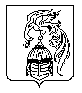 